ВЕДОМОСТЬ ПО ПЕРЕВОДУ СТУДЕНТОВ НА ПОСЛЕДУЮЩИЙ КУРС ОБУЧЕНИЯСПЕЦИАЛЬНОСТЬ ___________                                                                                                  ГРУППА__________ПЕРЕВОД НА _______КУРСФИО  КУРАТОРА_______________________________________________________________________Дата сдачи ведомости «_______»_______________20______г.Заведующая учебным отделением _________________		                                      (подпись, расшифровка подписи)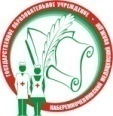 Министерство здравоохранения Республики ТатарстанГАПОУ «Набережночелнинский медицинский колледж».Отдел основного профессионального образования ФОРМА 31(версия 1)Ведомость по переводу студентов на последующий курс обучения№п/пФИО студентаПеревод _______Перевод_________Перевод_________Примечание